ЕНЕРГЕТИЧНИЙ СЕРТИФІКАТ БУДІВЛІАдреса (місцезнаходження) будівлі:	м. Тернопіль, вул. Київська, 1Функціональне призначення та назва:	Будівля житлова, ОСББ "Київська 1"загальна площа, м2: загальний об'єм, м3: опалювальна площа, м2: опалювальний об'єм, м3: кількість поверхів:рік прийняття в експлуатацію: кількість під'їздів або входів:16 47047 763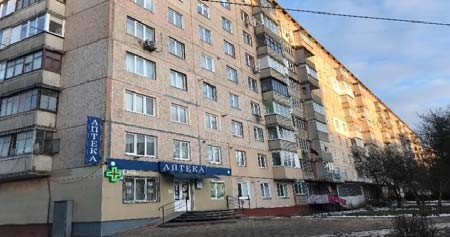 15 73845 640919796Питоме споживання первинної енергії, кВт∙год/м² за рік: 261,8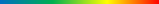 Питомі викиди парникових газів, кг/м² за рік:	51,15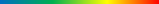 Серія та номер кваліфікаційного атестата енергоаудитора:	TP-ЕЕ № 0001І. Фактичні або проектні характеристики огороджувальних конструкційМінімальні вимоги згідно ДБН В.2.6-31:2016Опис технічного стану огороджувальних конструкційЗовнішні стіниСтіни будівлі самонесучі виконані із керамзитобетону та оздоблені керамічним декоративним покриттям. Загальна товщина стіни складає - 430 мм. Стан зовнішніх стін будівлі – наявні пошкодження зовнішнього оздоблювального шару. Приведений опір теплопередачі не відповідає мінімальним вимогам згідно ДБН В.2.6-31:2016.Світлопрозорі огороджувальні конструкціїЗагальна площа віконних блоків складає 26% від загальної площі фасаду (коефіцієнт скління фасаду становить 0,26). Площа вікон з одинарним склопакетом в металопластикових рамах складає 72% від загальної площі вікон, 28% - вікна з подвійним склінням в дерев'яних рамах. Серед вікон, що розташовані в місцях загального користування в металопластикових рамах з одинарним склопакетом - 20%, в дерев'яних рамах з подвійним склінням - 80%. Приведений опір теплопередачі віконних конструкцій не відповідає нормативним вимогам згідно ДБН В.2.6-31:2016.Зовнішні дверіЗовнішні двері під'їздів металеві, також наявні дерев'яні тамбурні двері. Двері знаходяться у задовільному стані. Зовнішні двері комерційних приміщень - металопластикові. Приведений опір теплопередачі дверей не відповідає мінімальним вимогам згідно ДБН В.2.6-31:2016.Дах і покриття технічного поверхуДах будівлі плоский, наявний технічний поверх. Висота технічного поверху - 2,3 м. Покриття підлоги технічного поверху - залізобетонна плита, утеплена мінераловатними плитами. Плоский дах виконаний з ребристих залізобетонних плит, покритих руберойдом на бітумній мастиці. Стан руберойдного покриття задовільний. Приведений опір теплопередачі покриття технічного поверху не відповідає мінімальним вимогам згідно ДБН В.2.6-31:2016.Фундамент і перекриття над неопалювальним підваломПід будівлею розміщений неопалювальний підвал. В підвалі розміщені трубопроводи подачі теплоносія ценралізованої системи опалення, гарячого водопостачання, холодного водопостачання та водовідведення. Фундамент будівлі стрічковий з бетонних блоків. Перекриття підвалу – залізобетонна плита, піщано-цементна стяжка, дошка та паркет. Обмощення навколо будівлі - в незадовільному стані. Приведений опір теплопередачі перекриття підвалу не відповідає мінімальним вимогам згідно ДБН В.2.6-31:2016.ІІ. Показники енергетичної ефективності та фактичне питоме енергоспоживання будівліПоказники енергетичної ефективності будівліПоказники енергетичної ефективності будівліПричина відхилення розрахункових обсягів споживання від фактичних1%	7%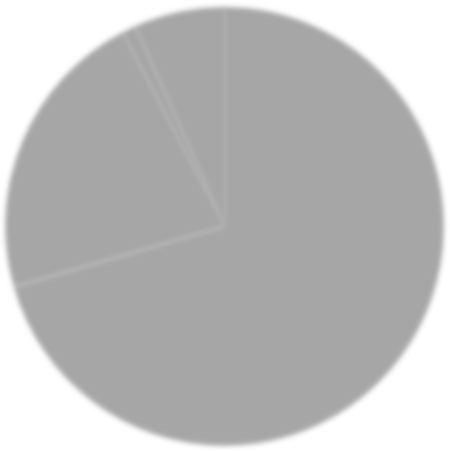 Річне енергоспоживання будівлі, %22%Енергоспоживання систем опалення Енергоспоживання систем вентиляції70%Енергоспоживання систем гарячого водопостачанняЕнергоспоживання систем охолодження Енергоспоживання систем освітленняІІІ. Фактичні або проектні характеристики інженерних систем будівліЕНЕРГЕТИЧНИЙ СЕРТИФІКАТ БУДІВЛІАдреса (місцезнаходження) будівлі:Функціональне призначення та назва:Питоме споживання первинної енергії, кВт∙год/м² за рік: 261,8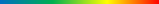 Питомі викиди парникових газів, кг/м² за рік:	51,15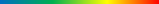 Серія та номер кваліфікаційного атестата енергоаудитора:	TP-ЕЕ № 0001Шкала класів енергетичної ефективностіКлас енергетичної ефеективностіВисокий рівень енергоефективностіA	<42,5 кВт∙год/м²<68 кВт∙год/м²≤85 кВт∙год/м²≤102 кВт∙год/м²≤114,75 кВт∙год/м²F	≤127,5 кВт∙год/м² 	G	>127,5 кВт∙год/м² Низький рівень енергоефективностіGПитоме споживання енергії на опалення, гаряче водопостачання, охолодження будівлі, кВт∙год/м²18401020304050607080>90050100150200250300350400>450Вид огороджувальної конструкціїЗначення опору теплопередачіогороджувальної конструкції (м2∙К)/ВтЗначення опору теплопередачіогороджувальної конструкції (м2∙К)/ВтПлоща А, м2Вид огороджувальної конструкціїіснуюче приведене значеннямінімальні вимогиПлоща А, м2Зовнішні стіни0,733,36033,2Суміщені перекриття6Покриття опалювальних горищ (технічних поверхів) та покриття мансардного типу4,95Горищні перекриття неопалювальних горищ1,334,951749,0Перекриття над проїздами та неопалювальними підвалами1,293,751749,0Світлопрозорі огороджувальні конструкції0,530,752093,2Зовнішні двері0,460,638,0Назва показникаІснуюче значення (кВт∙год)/м2(кВт∙год)/м3 за рікМінімальні вимоги (кВт∙год)/м2(кВт∙год)/м3 за рікПитома енергопотреба на опалення, охолодження, гаряче водопостачання97,2283Питоме енергоспоживання при опаленні138,98Питоме енергоспоживання при охолодженні2,01Питоме енергоспоживання при гарячому водопостачанні42,83Питоме енергоспоживання системи вентиляції0,00Питоме енергоспоживання при освітленні13,18Питоме споживання первинної енергії,(кВт∙год)/м2 за рік261,85Питомі викиди парникових газів, кг/м2 за рік:51,15ВидФактичний обсяг споживання за рікФактичний обсяг споживання за рікРозрахунковий обсяг споживання за рікРозрахунковий обсяг споживання за рікВидтис. кВт∙год(кВт∙год)/м² (кВт∙год)/м³тис. кВт∙год(кВт∙год)/м² (кВт∙год)/м³Енергоспоживання систем опалення--2 187,29139,0Енергоспоживання систем вентиляції0,000,000,000,00Енергоспоживання систем гарячоговодопостачання--674,1242,8Енергоспоживання системохолодження0,000,0031,702,01Енергоспоживання систем освітлення--207,5013,2УСЬОГО:--3 100,60197,0Система опаленняДжерело опалення – система централізованого теплопостачання. Теплоносій - вода. Температурний графік 95/70°С. Теплопостачання будівлі здійснюється по одному тепловому вводу. Схема підключення – залежна. Циркуляція теплоносія в будинку відбувається за рахунок перепаду тиску в центральній тепловій мережі. Облік споживання теплової енергії на потреби системи опалення відсутній.98 квартир відрізані від централізованого теплопостачання та обладнані індивідуальними газовими двофункційними котлами з закритою камерою згорання.Внутрішня система опалення:Внутрішня система опалення: Однотрубна (постійний гідравлічний режим). Система не налагоджена. Відсутня балансувальна арматура на стояках (горизонтальних вітках) системи Температурний напір (за температури повітря 20 °C) 60 К (наприклад, 90/70). Рік прийняття в експлуатацію – 1979. Система розподілу виконана з сталевих трубопроводів, розміщених в опалювальних та неопалювальних приміщеннях.Система тепловіддачі:Система тепловіддачі складається з 796 стальних радіаторів без терморегуляторів. Клас енергетичної ефективності системи за:Регулюванням надходження теплової енергії до приміщення – D;Регулюванням розподілення за температурою теплоносія у подавальному або зворотному трубопроводі – D;Регулюванням періодичності зниження споживання енергії системою та/або розподілення теплоносія – D;Взаємозв’язком між регулюванням споживання енергії та/або розподілення тепло/холодоносія у системах опалення та охолодження – D.Система охолодження, кондиціонування, вентиляціїВентиляція природна, здійснюється через нещільності та шляхом відкривання вікон. Система охолодження відсутня.Система постачання гарячої водиГаряче водопостачання централізоване, схема підключення - залежна. Частина квартир для потреб у гарячій водівикористовує двофункційні газові котли.Система освітленняСистема освітлення місць загального користування будівлі представлена світлодіодними лампами. Керування системою освітлення відбувається за рахунок давачів руху.Система освітлення квартир представлена світлодіодними лампами, лампами розжарювання та люмінесцентними лампами. Керування системою освітлення відбувається в ручному режимі.Відомості про конструкцію будівлі:опалювальна площа, м2:15 738опалювальний об'єм, м3:45 640кількість поверхів:9рік прийняття в експлуатацію:1 979Шкала класів енергетичної ефективностіКлас енергетичної ефеективностіВисокий рівень енергоефективностіA	<42,5 кВт∙год/м²<68 кВт∙год/м²≤85 кВт∙год/м²≤102 кВт∙год/м²≤114,75 кВт∙год/м²F	≤127,5 кВт∙год/м² 	G	>127,5 кВт∙год/м² Низький рівень енергоефективності		GПитоме споживання енергії на опалення, гаряче водопостачання, охолодження будівлі, кВт∙год/м²18401020304050607080>90050100150200250300350400>450